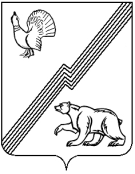 АДМИНИСТРАЦИЯ ГОРОДА ЮГОРСКАХанты - Мансийского автономного округа – ЮгрыПОСТАНОВЛЕНИЕот 18 июля 2018 года                                                                                                                   № 1992О порядке осуществления внутреннего муниципальногофинансового контроля в сфере закупок товаров, работ,услуг для обеспечения муниципальных нуждВ соответствии со  статьей 269.2 Бюджетного кодекса Российской Федерации, статьей 99 Федерального закона от 05.04.2013 № 44 - ФЗ «О контрактной системе в сфере закупок товаров, работ, услуг для обеспечения государственных и муниципальных нужд», приказом Федерального казначейства от 12.03.2018 № 14н «Об утверждении Общих требований                           к осуществлению органами государственного (муниципального) контроля, являющимися органами (должностными лицами) исполнительной власти субъектов Российской Федерации (местных администраций), контроля за соблюдением Федерального закона «О контрактной системе в сфере закупок товаров, работ, услуг для обеспечения  государственных                                    и муниципальных нужд»:1. Утвердить порядок осуществления внутреннего муниципального финансового контроля в сфере закупок товаров, работ, услуг для обеспечения муниципальных нужд (приложение).2. Постановление администрации города Югорска от 12.09.2017 № 2185 «О порядке осуществления контроля в сфере закупок товаров, работ, услуг для обеспечения муниципальных нужд управлением контроля администрации города Югорска» признать утратившим силу.3. Опубликовать постановление в официальном печатном издании города Югорска                      и разместить на официальном сайте органов местного самоуправления города Югорска.4. Настоящее постановление вступает в силу после его официального опубликования.5. Контроль за выполнением постановления оставляю за собой.Глава города Югорска                                                                                                А.В. БородкинПриложениек постановлениюадминистрации города Югорскаот 18 июля 2018 года № 1992Порядок осуществления внутреннего муниципальногофинансового контроля в сфере закупок товаров, работ,услуг для обеспечения муниципальных нуждI. Общие положения1. Настоящий Порядок определяет требования к процедурам и методам осуществления внутреннего муниципального финансового контроля в сфере закупок товаров, работ, услуг                   для обеспечения муниципальных нужд управлением контроля администрации города Югорска (далее – Управление).Управление осуществляет контроль за соблюдением законодательства Российской Федерации в сфере закупок в рамках реализации полномочий, предусмотренных частью 8 статьи 99 Федерального закона от 05.04.2013 № 44 - ФЗ «О контрактной системе в сфере закупок товаров, работ, услуг для обеспечения государственных и муниципальных нужд».При осуществлении контроля в сфере закупок Управление руководствуется Бюджетным кодексом Российской Федерации, Федеральным законом от 05.04.2013 № 44 - ФЗ                               «О контрактной системе в сфере закупок товаров, работ, услуг для обеспечения государственных и муниципальных нужд» (далее - Федеральный закон о закупках), приказом Федерального казначейства от 12.03.2018 № 14н «Об утверждении Общих требований                           к осуществлению органами государственного (муниципального контроля), являющимися органами (должностными лицами) исполнительной власти субъектов Российской Федерации (местных администраций), контроля за соблюдением Федерального закона «О контрактной системе в сфере закупок товаров, работ, услуг для обеспечения государственных                                   и муниципальных нужд», нормативными документами Ханты – Мансийского автономного округа – Югры, муниципальными правовыми актами.2. Деятельность Управления по контролю за соблюдением Федерального закона                           о закупках (далее - деятельность по контролю) должна основываться на принципах законности, объективности, эффективности, независимости, профессиональной компетентности, достоверности результатов и гласности.3. Деятельность по контролю осуществляется посредством проведения плановых                             и внеплановых проверок (далее - контрольные мероприятия). Проверки подразделяются                       на выездные и камеральные, а также встречные проверки, проводимые в рамках выездных                     и (или) камеральных проверок.4. Должностными лицами Управления, осуществляющими контрольные мероприятия, являются:1) начальник Управления;2) заместитель начальника Управления – начальник отдела контроля в сфере закупок                   и внутреннего финансового контроля;3) заместитель начальника отдела контроля в сфере закупок и внутреннего финансового контроля, ответственный за организацию осуществления контрольных мероприятий.5. Должностные лица, указанные в пункте 4 настоящего Порядка, обязаны:1) соблюдать требования нормативных правовых актов в установленной сфере деятельности Управления;2) проводить контрольные мероприятия в соответствии с распорядительным документом главы города Югорска;3) знакомить руководителя или уполномоченное должностное лицо субъекта контроля                       с копией распорядительного документа о проведении контрольного мероприятия,                                  о приостановлении, возобновлении, продлении срока проведения выездной и камеральной проверок, об изменении состава проверочной группы Управления, а также с результатами выездной и камеральной проверки;4) при выявлении факта совершения действия (бездействия), содержащего признаки состава преступления, направлять в правоохранительные органы информацию о таком факте                    и (или) документы и иные материалы, подтверждающие такой факт, в течение 3 рабочих дней                 с даты выявления такого факта по решению главы города Югорска;5) при выявлении обстоятельств и фактов, свидетельствующих о признаках нарушений, относящихся к компетенции другого государственного (муниципального) органа (должностного лица), направлять информацию о таких обстоятельствах и фактах                                    в соответствующий орган (должностному лицу) в течение 10 рабочих дней с даты выявления таких обстоятельств и фактов по решению главы города Югорска.6. Должностные лица, указанные в пункте 4 настоящего Порядка, в соответствии                          с частью 27 статьи 99 Федерального закона о закупках вправе:1) запрашивать и получать на основании мотивированного запроса в письменной форме документы и информацию, необходимые для проведения контрольных мероприятий;2) при осуществлении контрольных мероприятий беспрепятственно по предъявлении служебных удостоверений и копии распорядительного документа о начале проверки, посещать помещения и территории, которые занимают субъекты контроля, требовать предъявления поставленных товаров, результатов выполненных работ, оказанных услуг, а также проводить необходимые экспертизы и другие мероприятия по контролю;3) выдавать обязательные для исполнения предписания об устранении выявленных нарушений законодательства Российской Федерации и иных нормативных правовых актов                     о контрактной системе в сфере закупок товаров, работ, услуг для обеспечения муниципальных нужд в случаях, предусмотренных законодательством Российской Федерации.7. Все документы, составляемые должностными лицами Управления в рамках контрольного мероприятия, приобщаются к материалам контрольного мероприятия.8. Запросы о представлении документов и информации, акты проверок, предписания вручаются руководителям или уполномоченным должностным лицам субъектов контроля (далее - представитель субъекта контроля) либо направляются заказным почтовым отправлением с уведомлением о вручении или иным способом, свидетельствующим о дате его получения адресатом, в том числе с применением автоматизированных информационных систем.9. Срок представления субъектом контроля документов и информации устанавливается              в запросе и отсчитывается с даты получения запроса субъектом контроля.10. Порядок использования единой информационной системы в сфере закупок, а также ведения документооборота в единой информационной системе в сфере закупок                                    при осуществлении деятельности по контролю, предусмотренный пунктом 5 части 11 статьи 99 Федерального закона о закупках, должен соответствовать требованиям Правил ведения реестра жалоб, плановых и внеплановых проверок, принятых по ним решений и выданных предписаний, утвержденных постановлением Правительства Российской Федерации                             от 27.10.2015 № 1148 «О порядке ведения реестра жалоб, плановых и внеплановых проверок, принятых по ним решений и выданных предписаний».Обязательными документами для размещения в единой информационной системе                        в сфере закупок являются отчет о результатах выездной или камеральной проверки, который оформляется в соответствии с пунктом 42 настоящего Порядка, предписание, выданное субъекту контроля в соответствии с подпунктом 1 пункта 42 настоящего Порядка.11.Должностные лица, указанные в пункте 4 настоящего порядка, несут ответственность за решения и действия (бездействие), принимаемые (осуществляемые) в процессе осуществления контрольных мероприятий, в соответствии с законодательством Российской Федерации.12. К процедурам осуществления контрольного мероприятия относятся назначение контрольного мероприятия, проведение контрольного мероприятия и реализация результатов проведения контрольного мероприятия.II. Назначение контрольных мероприятий13. Контрольное мероприятие проводится должностным лицом (должностными лицами) Управления на основании плана проверок, утвержденного распорядительным документом администрации города Югорска.14. План проверок должен содержать следующие сведения:1) наименование субъекта контроля;2) место нахождения субъекта контроля;3) место фактического осуществления деятельности субъекта контроля;4) проверяемый период;5) основание проведения контрольного мероприятия;6) тему контрольного мероприятия;7) фамилии, имена, отчества (последнее - при наличии) должностного лица Управления (при проведении камеральной проверки одним должностным лицом), членов проверочной группы, руководителя проверочной группы Управления (при проведении контрольного мероприятия проверочной группой), уполномоченных на проведение контрольного мероприятия, а также экспертов, представителей экспертных организаций, привлекаемых                      к проведению контрольного мероприятия;8) срок проведения контрольного мероприятия;9) перечень основных вопросов, подлежащих изучению в ходе проведения контрольного мероприятия.15. Изменение состава должностных лиц проверочной группы Управления, а также замена должностного лица Управления (при проведении камеральной проверки одним должностным лицом), уполномоченных на проведение контрольного мероприятия, оформляется распорядительным документом администрации города Югорска.16. Плановые проверки осуществляются в соответствии с утвержденным планом контрольных мероприятий.17. Периодичность проведения плановых проверок в отношении одного субъекта контроля должна составлять не более 1 раза в год.18. Внеплановые проверки проводятся по следующим основаниям:1) на основании поступившей информации о нарушении законодательства Российской Федерации о контрактной системе в сфере закупок товаров, работ, услуг для обеспечения государственных и муниципальных нужд и принятых в соответствии с ним нормативных правовых актов;2) в случае истечения срока исполнения ранее выданного предписания;3) в случае, предусмотренном подпунктом 3 пункта 42 настоящего Порядка.Перед началом внеплановой проверки должностное лицо  Управления подготавливает:1) проект распорядительного документа администрации города Югорска о проведении внеплановой проверки;2) уведомление о проведении внеплановой проверки.III. Проведение контрольных мероприятий19. Камеральная проверка может проводиться одним должностным лицом                                или проверочной группой Управления.20. Выездная проверка проводится проверочной группой Управления в составе не менее двух должностных лиц Управления.21. Руководителем проверочной группы Управления  назначается должностное лицо Управления, уполномоченное составлять протоколы об административных правонарушениях.В случае если камеральная проверка проводится одним должностным лицом Управления, данное должностное лицо должно быть уполномочено составлять протоколы                   об административных правонарушениях.22. Камеральная проверка проводится по месту нахождения Управления на основании документов и информации, представленных субъектом контроля по запросу Управления, а также документов и информации, полученных в результате анализа данных единой информационной системы в сфере закупок.23. Срок проведения камеральной проверки не более 20 рабочих дней со дня получения от субъекта контроля документов и информации по запросу Управления.24. При проведении камеральной проверки должностным лицом Управления                          (при проведении камеральной проверки одним должностным лицом) либо проверочной группой Управления проводится проверка полноты представленных субъектом контроля документов и информации по запросу Управления в течение 3 рабочих дней со дня получении от субъекта контроля таких документов и информации.25. В случае если по результатам проверки полноты представленных субъектом контроля документов и информации в соответствии с пунктом 24 настоящего Порядка установлено, что субъектом контроля не в полном объеме представлены запрошенные документы и информация, проведение камеральной проверки приостанавливается                                 в соответствии с подпунктом 4 пункта 32 настоящего Порядка со дня окончания проверки полноты представленных субъектом контроля документов и информации.Одновременно с направлением копии решения о приостановлении камеральной проверки в соответствии с пунктом 34 настоящего Порядка в адрес субъекта контроля направляется повторный запрос о представлении недостающих документов и информации, необходимых для проведения проверки.В случае непредставления субъектом контроля документов и информации                                 по повторному запросу Управления по истечении срока приостановления проверки проверка возобновляется.Факт непредставления субъектом контроля документов и информации фиксируется                    в акте, который оформляется по результатам проверки.26. Выездная проверка проводится по месту нахождения и месту фактического осуществления деятельности субъекта контроля.27. Срок проведения выездной проверки не более 30 рабочих дней.28. В ходе выездной проверки проводятся контрольные действия по документальному                      и фактическому изучению деятельности субъекта контроля.Контрольные действия по документальному изучению проводятся путем анализа финансовых, бухгалтерских, отчетных документов, документов о планировании                                   и осуществлении закупок и иных документов субъекта контроля с учетом устных и письменных объяснений должностных, материально ответственных лиц субъекта контроля и осуществления других действий по контролю.Контрольные действия по фактическому изучению проводятся путем осмотра, инвентаризации, наблюдения, пересчета, экспертизы, контрольных замеров и осуществления других действий по контролю.29. Срок проведения выездной или камеральной проверки может быть продлен не более чем на 10 рабочих дней по решению главы города Югорска.Решение о продлении срока контрольного мероприятия принимается на основании мотивированного обращения должностного лица Управления (при проведении камеральной проверки одним должностным лицом) либо руководителя проверочной группы Управления.Основанием продления срока контрольного мероприятия является получение в ходе проведения проверки информации о наличии в деятельности субъекта контроля нарушений законодательства в сфере закупок, требующей дополнительного изучения.30. В рамках выездной или камеральной проверки проводится встречная проверка                      по решению главы города Югорска с привлечением правоохранительных органов.                               На основании мотивированного обращения должностного лица Управления  при проведении камеральной проверки одним должностным лицом, либо руководителя проверочной группы Управления.При проведении встречной проверки проводятся контрольные действия в целях установления и (или) подтверждения либо опровержения фактов нарушений законодательства               в сфере закупок и принятых в соответствии с ним нормативных правовых (правовых) актов.31. Встречная проверка проводится в соответствии с пунктами 19 - 22, 26, 28 настоящего Порядка установленного для выездных и камеральных проверок. Срок проведения встречной проверки не более 20 рабочих дней.32. Проведение выездной или камеральной проверки по решению главы города Югорска, принятого на основании мотивированного обращения должностного лица Управления, приостанавливается на общий срок не более 30 рабочих дней в следующих случаях:1) на период проведения встречной проверки, но не более чем на 20 рабочих дней;2) на период организации и проведения экспертиз, но не более чем на 20 рабочих дней;3) на период воспрепятствования проведению контрольного мероприятия                                      и (или) уклонения от проведения контрольного мероприятия, но не более чем на 20 рабочих дней;4) на период, необходимый для представления субъектом контроля документов                               и информации по повторному запросу Управления, но не более чем на 10 рабочих дней;5) на период не более 20 рабочих дней при наличии обстоятельств, которые делают невозможным дальнейшее проведение контрольного мероприятия по причинам, не зависящим от должностного лица Управления (при проведении камеральной проверки одним должностным лицом) либо проверочной группы управления контроля, включая наступление обстоятельств непреодолимой силы.33. Решение о возобновлении проведения выездной или камеральной проверки принимается в срок не более 2 рабочих дней:1) после завершения проведения встречной проверки и (или) экспертизы согласно подпунктам 1, 2 пункта 32 настоящего Порядка;2) после устранения причин приостановления проведения проверки, указанных                              в подпунктах 3 - 5 пункта 32  настоящего Порядка;3) после истечения срока приостановления проверки в соответствии с подпунктами 3- 5 пункта 32 настоящего Порядка.34. Решение о продлении срока проведения выездной или камеральной проверки, приостановлении, возобновлении проведения выездной или камеральной проверки оформляется распорядительным документом  администрации города Югорска, в котором указываются основания продления срока проведения проверки, приостановления, возобновления проведения проверки.Копия распорядительного документа администрации города Югорска о продлении срока проведения выездной или камеральной проверки, приостановлении, возобновлении проведения выездной или камеральной проверки направляется (вручается) субъекту контроля                                  в срок не более 3 рабочих дней со дня издания соответствующего документа.35. В случае непредставления или несвоевременного представления документов                        и информации по запросу Управления либо представления заведомо недостоверных документов и информации, Управлением применяются меры ответственности в соответствии                    с законодательством Российской Федерации об административных правонарушениях.IV. Оформление результатов контрольных мероприятий36. Результаты встречной проверки оформляются актом, который подписывается должностным лицом Управления (при проведении камеральной проверки одним должностным лицом) либо всеми членами проверочной группы Управления (при проведении проверки проверочной группой) в последний день проведения проверки и приобщается к материалам выездной или камеральной проверки соответственно.По результатам встречной проверки предписания субъекту контроля не выдаются.37. По результатам выездной или камеральной проверки в срок не более 3 рабочих дней, исчисляемых со дня, следующего за днем окончания срока проведения контрольного мероприятия, оформляется акт, который подписывается должностным лицом Управления                     (при проведении камеральной проверки одним должностным лицом) либо всеми членами проверочной группы Управления (при проведении проверки проверочной группой).38. К акту, оформленному по результатам выездной или камеральной проверки, прилагаются результаты экспертиз, фото -, видео - и аудиоматериалы, акт встречной проверки (в случае ее проведения), а также иные материалы, полученные в ходе проведения контрольных мероприятий.39. Акт, оформленный по результатам выездной или камеральной проверки,                                  в срок не более 3 рабочих дней со дня его подписания вручается (направляется) представителю субъекта контроля.40. Субъект контроля вправе представить письменные возражения на акт, оформленный по результатам выездной или камеральной проверки, в срок не более 10 рабочих дней со дня получения такого акта.Письменные возражения субъекта контроля приобщаются к материалам проверки.41. Акт, оформленный по результатам выездной или камеральной проверки, возражения субъекта контроля (при их наличии) и иные материалы выездной или камеральной проверки подлежат рассмотрению начальником Управления либо лицом его замещающим.42. По результатам рассмотрения акта, оформленного по результатам выездной                       или камеральной проверки, с учетом возражений субъекта контроля (при их наличии) и иных материалов выездной или камеральной проверки начальник Управления либо лицо                            его замещающее, в срок не более 30 рабочих дней со дня подписания акта принимает одно                    из следующих решений:1) о выдаче обязательного для исполнения предписания в случаях, установленных Федеральным законом;2) об отсутствии оснований для выдачи предписания;3) о проведении внеплановой выездной проверки.Одновременно с принятием одного из выше указанных решений начальник Управления либо лицо его замещающее утверждает отчет о результатах выездной или камеральной проверки, в который включаются все отраженные в акте нарушения, выявленные                               при проведении проверки, и подтвержденные после рассмотрения возражений субъекта контроля (при их наличии).Отчет о результатах выездной или камеральной проверки оформляется и подписывается должностным лицом Управления (при проведении камеральной проверки одним должностным лицом) либо руководителем проверочной группы Управления, проводившими проверку.Отчет о результатах выездной или камеральной проверки приобщается к материалам проверки.V. Реализация результатов контрольных мероприятий43. Предписание направляется (вручается) представителю субъекта контроля                               в срок не более 5 рабочих дней со дня принятия решения о выдаче обязательного                                для исполнения предписания, предусмотренного подпунктом 1 пункта 42 настоящего Порядка.44. В предписании указываются сроки его исполнения.45. Должностное лицо Управления (при проведении камеральной проверки одним должностным лицом) либо руководитель проверочной группы Управления обязаны осуществлять контроль за выполнением субъектом контроля предписания.В случае неисполнения предписания в установленный срок к лицу, не исполнившему такое предписание, применяются меры ответственности в соответствии с законодательством Российской Федерации.46. По окончании проверки начальник Управления направляет информацию об итогах контрольного мероприятия главе города Югорска для рассмотрения и принятия мер.